AŞAĞIDAKİ CÜMLELERE UYGUN “ DE” KİNİ GETİRİNİZ.Sinemaya giderseniz beni …………çağırın.Çağrı’nın gözlerin………… problem varmış.Eve gelirken ekmek …………… al.Ağlamaktan gözün………… yaş kalmamış.İstesem………… vermesin.Onun huyunu bilirim.Yapsa………yapmadım der.Bize onlar……………gelecekmiş.Ablası İzmir ………… üniversite……… okuyormuş.Giderken kardeşini …………… al götür.EK OLAN  “- DE”  LERDEN SONRAKİ KELİMELERİ DÜZGÜN BİR ŞEKİLDE TAMAMLAYALIMBende  dün cep telefonu vardı. Arabada ……………………………………...Dedemde ……………………………..…..Kitapta  …………………………………….Mahallemizde……………………………..Sınıfta ………………………………….Futbol sahasında ………………………Araba tamircisinde ………………..Mahallemizin uhtarında…………………Arabanın içinde………………………….Yatağımda …………………………………Cüzdanımda ………………………………Annemin  elinde ……………………..Babamın kulağında ………………….Evimizin çatısında ………………..Ağacın dalında ………………………..Yatağa yattığımda………………………Ninemler bize geldiğinde …………………………………………Ayhan’da ……………………………………Dün camide ……………………………..Zamanında …………………………………Ben  de  top oynamaya gideceğim.Arabanın  da  ……………….………...Dedem  de  ……………………………..…..Kitabı da   ……………………………….Hakan’ın da  ……………………………..Sınıfımızın  da  ……………………….Okulumuzda  da    ……………………Araba tamircisinde de ……………..Mahallemizin muhtarında  da ………………………………………………Arabanın içinde  de ……………….Yatağımda  da  …………………………………………………1. (     ) Ev de misafirler var.
2. (     ) Öğretmen bana da teşekkür etti.
3. (     )Güldü de.
4. (     ) Baharda rengarenk çiçekler açar.
5. (     ) Gülperi de grip olmuş.
6. (     ) Radyoda dinlediğim şarkıyı ezberledim.
7. (     ) Kitabım Emre de kaldı.
9. (     ) Size hangi konu da yardımcı olabilirim?
10. (     ) Ödevlerimi bilgisayar da yaptım.Aşağıdaki cümlelerdeki “ ki”lerin görevlerini karşılarına yazın.Aşağıdaki “ki”lerin yazımını kontrol ediniz,yanlış yazılanları düzeltiniz.1-Sokakta ki evsizlere acıyorum.2-Evde kileri ancak kurtarabildik.3-Önce yemeğini yeki aç kalma.4-Bunu böyle bilki yalan söylemedim.5-Arabada onun kini unutmuşum.   6-Yazıda ki hataları bulun.Aşağıdaki cümlelerde “ki” eki doğru yazılmışsa “D” yanlış yazılmışsa “Y” yazınız.Saatinde ki yelkovan koptu mu? ....................Sende ki küpeler altın mı?....................................Şöyle gel ki yüzünü göreyim. .................................Baktım ki bu iş böyle olmayacak. ..............................San ki seni bir yerden tanıyorum. ..................................Evde ki hesap çarşıya uymadı. .......................................Belinde ki kemeri çok beğendim. ...........................Oysa ki geleceğine söz vermişti. ............................Gözlerinde ki heyecan beni etkiledi. ..........................Yarın giderken onunkini alırız. ...........................Okulda  dolaptaki kitapları çalmışlar. .....................Aşağıdaki cümlelerde “mi” nin yazımı ile ilgili yanlışlıklar yapılmıştır. Doğrusunu karşısındaki boşluğa tekrar yazınız.derskitabicevaplarim.com1Sendeki küpeler altın mı?Sendeki küpeler altın mı?.2Şöyle gel ki yüzünü göreyim.Şöyle gel ki yüzünü göreyim.3Baktım ki bu iş böyle olmayacak.Baktım ki bu iş böyle olmayacak.4Elindekini yere bırak hemen.Elindekini yere bırak hemen.55Evdeki hesap çarşıya uymadı.66Belindeki kemeri çok beğendim.77Teyzeminki çok daha yeni.88Gözlerindeki heyecan beni etkiledi.99Yarın giderken onunkini alırız.1010Okulda  dolaptaki kitapları çalmışlar.Ne zaman geleceğini söyledimi?Akşam oldu mu herkes eve gitmelidir.Telefon geldimi bizi çağırırsınız.Hakan gelecekmi bize?Hırkası güzelmı güzeldi.Evleri ilçe merkezinde miSoğuk musoğuk bir rüzgâr esiyor.Bilirmi siniz neye şaşırdımBu yazı tipi çok mu çok güzel Yeni elbise gördüm mü onu alırım.Şiir yazmayı istiyormu sun?Söylediğin sözleri duyan varmı.1. Aşağıdaki cümlelerin hangisinde “-de -da” ekinin yazımı yanlıştır?A) Annem akşama kadar evde oturuyor.B) Bu akşam televizyonda maç var.C) Masada bulunan bardakları kaldırdın mı?D) Baban ekmekde aldı mı?2.Aşağıdaki cümlelerin hangisinde “da,de”nin yazımıyla ilgili bir yanlışlık yapılmıştır?(2010 DPY)A) Yazdığı hikâyeler bir dergide yayımlandı.B) İki yıl Galatasaray Lisesinde çalıştı.C) Şiire merakı ilkokulda başlamıştı.D) Çocuklar için şiirlerde yazdı.3.Aşağıdakilerin hangisinde “da, de” nin yazımıyla ilgili bir yanlışlık yapılmıştır?(2009 DPY)A)Bahar aylarında buralara gezici sirkler gelir. B)Tren garında resim sergisi açılacakmış. C)Bugün evde değilsiniz diye size uğramadık. D)Önce peki dedi, sonrada vazgeçti.4. Aşağıdakilerin hangisinde "de"nin yazımı yanlıştır? (2011 DPY)A)Duygularını şiirlede anlatabilirsin.B)Bahçede büyük bir havuz vardı.C)Akşam teyzemlerde kalacağız.D)Resim defterin bende kalmış.5.Aşağıdaki cümlelerin hangisinde “ de” nin yazımı ile  İlgili  bir yanlışlık  yapılmıştır? A) Elimde değil ki devamlı uykum geliyor.	         B) Onun da böyle düşünmesi beni mutlu etti. C) Bu konuyu ben de anlamadım.                              D) Kalemim sen de kalmış.https://www.HangiSoru.com 6.Aşağıdaki cümlelerin hangisinde ek olan “ –de, -da” veya bağlaç olan “de, da” nın yazımıyla ilgili bir yanlışlık yapılmıştır?A)Ayşe kalemini bende unutmuş.B)Yarınki geziye ben de geleceğim.C)Yüzündeki bende irileşme mi olmuş?D)Kitabın ben de, yarın getiririm.7. Aşağıda verilenlerin hangisinde “de” bağlacıyla ilgili bir yazım yanlışı yapılmamıştır?                                                            A)Gitmek de zor, kalmak ta…                                                                  B)Melek te bugün geliyor                                                                   C)Sende masayı hazırla                                                                    D)Gidip de oyalanma oralarda9.″de″ bağlacı aşağıdaki cümlelerin hangisine ″bile″ anlamı katmıştır?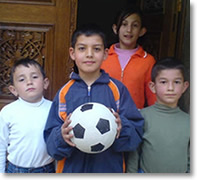 A) Acele et de uçağı kaçırmayalım.B) Çok çalışsa da beni geçemez.C) Senden de bir resim isteyeceğim.D) Bırak da yardım edeyim.10.Aşağıdakilerin hangisinde “de”nin yazımı ile ilgili bir yanlışlık yapılmıştır?A)Hem kendisine yazık etti hem de bize.B)Onda bu işi yapacak cesaret yok.C)Sende güzel yemek yapıyormuşsun.D)Eşyaların bende kalmış.11. Aşağıdakilerin hangisinde “de”nin yazımı ile ilgili bir yanlışlık yapılmıştır?A)Onu görsemde bir şey demeyeceğim.B)Bu sene eylülde geleceğim.C)Okulda birçok arkadaşım var.D)Oraya Ali’de olan parayla gideceğiz.12.Aşağıdaki cümlelerin hangisinde bitişik yazılması gereken”-de”ayrı yazılmıştır?A)Size ekmekle beraber peynir de vereceğim.B)Çok şükür,ben de geçmişim sınıfı.C)Zor zamanlarım da hep yanımda oldu.D)Karlı günlerin de neşesi vardır.13. Aşağıdaki cümlelerin hangisinde “-de”nin yazımıyla ilgili bir yanlışlık yapılmamıştır?A) Gözlerim de canlanır gülen gözlerin.B) Ne güzel seni bulmak bütün yüzler de.C) Geçmişin izlerini yansıtan bir tarihçide olabilir.D) Sende kaldı ümitlerim ey koca şehir.14.Aşağıdaki cümlelerin hangisinde “de”nin yazımıyla ilgili bir yanlışlık vardır?A) Arkadaşlarımla bahçe de top oynadık.B) Sınıfta temizlik yapılıyor.C) Toplantıya ben de katılamayacağım.D) Sokakta çocuklar top oynuyor.  Bağlaç olan “ki” bir sözcüktür, bu sebeple kendinden önceki sözcükten ayrı yazılır. Bağlaç olan “ki” cümleden çıkarıldığında anlamda daralma olsa da bozulma olmaz.15)Bu bilgiye göre hangisinde “ki” doğru yazılmıştır?A)Size sokakta ki satıcılardan bir şey almayın.B)20 Ekim’de ki sınavlar iptal olmuş.C)Varlık’ın önce ki sayısını bir türlü bulamadım.D)Davranışların dikkat çekmiş olmalı ki seni uyandırdılar.16.Aşağıdakilerin hangisinde “ki”nin yazımıylailgili bir yanlışlık yapılmıştır?(2012 DPY)A) Bir şey biliyorduki konuşuyordu.B) Heyecanla yandaki odaya yöneldi.C) Mutfaktaki değişikliği hemen fark etti.D) Çantasındaki kitabı çıkarıp okumaya başladı.17.Aşağıdaki hangi cümlede geçen (-ki) ekinde yazım yanlışı yapılmıştır?A) Piknik yerindeki poşetler etrafa saçılmıştı.   B) Irmağın kenarında ki ağaçlar kurumaya başlamış.C) Tam düşecekti ki annesi elinden tuttu.	        D) Sepetimizdeki yiyeceklere karıncalar üşüşmüş18.Aşağıdaki cümlelerin hangisinde “ki”lerin yazımı ile ilgili bir yanlışlık yapılmıştır?A)Erken gel  ki ders çalışalım.B)Bizimki yine bozulmuş  sizin ki nasıl?C)Banyodaki çamaşırları yıkadın mı?D) Seni düşünmüş ki bir hediye almış.19.Aşağıdakilerden hangisinde “ki” nin yazımıyla ilgili bir yanlışlık yapılmıştır?A)İstanbul’un sokaklarında yürünmez ki…B)Şaşırdım kaldım, bilmem ki ne yapsam !C)İnanki senin düşündüğün gibi değil.D)Yarınki maçın sonucunu merak ediyorum.                                                                                                           20. Aşağıdakilerin hangisinde “ki”nin yazımı yanlıştır?21.Aşağıdakilerin  hangisinde ayrı yazılması gereken “ki” bitişik yazılmıştır?A)Seninki bugün çok nazlı.B)Yıllar varki annesinin yanına uğramadı.C)Oradaki kitap bana ait.D)Evdeki hesap çarşıya uymadı. 22.Aşağıdaki cümlelerin hangisinde “-ki”nin yazımıyla ilgili bir yanlışlık yapılmıştır?A)Onun evi benimkinden temiz.B)Çalışki sınıfını geçesin.C)Akşamki yemek çok güzeldi.D)Sormadın ki söyleleyim.23.Aşağıdaki cümlelerin hangisinde “ki”nin yazımı yanlıştır?A)Duydumki o da buraya gelmiş.B)Düzenli olarak spor yap ki sağlıklı olasın.C)Öyle sanıyorum ki o buradan gitti.D)Bunları bil ki ileride lazım olacak. 24.Aşağıdakilerden hangisinde “ki” nin yazımıyla ilgili bir yanlışlık yapılmıştır?A)Mademki uykun var odana git.B)Bana anlatmadınki bileyim.C)Seninki yine maça gitmiş.D)Bil ki seni kimse kırmak istemez.25.Aşağıda verilen cümlelerden hangisinde “mi” nin yazımı yanlıştır?A) Bayram yaklaştı mı heyecanlanırımB) Telefon çaldı mı hemen açarım.C) Soğukmu soğuk bir hava.D) Ali dersleri bitti mi sokağa çıkar.LEYLA: Onu daha önce de aramışmıydınız?MECNUN: Gözlüklerinizimi kaybettiniz?KEREM: Kardeşiniz yarın okula gelecekmi?ASLI: Yaz için bir gezi planınız var mı?26.Hangisine ait cümlede “mi” soru eki doğru  yazılmıştır?A) Leyla      B) Mecnun       C) Kerem	     D) Aslı27.Aşağıdaki cümlelerin hangisinde “mi soru edatı”nın yazımıyla ilgili bir yanlışlık yapılmıştır?A)Biraz konuşmak ister misin?B)Parka bu yoldan mı gidiliyor?C)Bu konuyu daha bitiremedinmi?D)Söylediklerimi, duymuyor musun?28.Aşağıdaki cümlelerin hangisinde “mi”nin yazılışında yanlışlık yapılmıştır? A) Öğretmen bana çok kızmış mı?             B) Bu sobada kömür mü yakıyorsunuz?C) Güzel mi güzel bir oyuncak aldım.             D) Dün akşam masa mı toplamadan uyudum29. Hangi cümledeki “mi” nin yazımıyla ilgili bir yanlışlık yapılmıştır?A)Evde olduğunu söylememiş  miydiniz?B)Bugün  mü yazılı olacağız?C) Defterimi getirdinmi?D)Kitapçıya gidiyor musunuz?30.Hangi cümledeki “mi” nin yazımıyla ilgili bir yanlışlık yapılmamıştır?A)Kitabımı  senmi aldın?B) Bize Ahmet ’mi  gelecek?C)Neden bize de gel miyorsun?D) Sakarya Meydan Savaşı ‘nı bize anlatır mısınız?